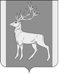 РОССИЙСКАЯ  ФЕДЕРАЦИЯИРКУТСКАЯ  ОБЛАСТЬАДМИНИСТРАЦИЯ МУНИЦИПАЛЬНОГО ОБРАЗОВАНИЯКУЙТУНСКИЙ РАЙОНП О С Т А Н О В Л Е Н И Е«15» ноября 2023 г.	                           р.п. Куйтун	                                  № 921-пО внесении изменений в муниципальную программу «Укрепление межнационального и межконфессионального согласия на территории муниципального образования Куйтунский район на 2020-2023 г.г.», утвержденную постановлением администрации муниципального образования Куйтунский район от 25 сентября 2019 года № 763-п «Об утверждении муниципальной программы Укрепление межнационального и межконфессионального согласия на территории муниципального образования Куйтунский район на 2020-2022»В  соответствии со статьей 179 Бюджетного кодекса Российской Федерации,   Федеральным законом от 06.10.2003 года № 131-ФЗ «Об общих принципах организации местного самоуправления в Российской Федерации», постановлением администрации муниципального образования Куйтунский район от 18.04.2014 г. № 265-п «Об утверждении Порядка разработки, реализации и оценки эффективности реализации муниципальных программ муниципального образования Куйтунский̆ район», руководствуясь статьями 37, 46 Устава муниципального образования Куйтунский район, администрация муниципального образования Куйтунский районП О С Т А Н О В Л Я Е Т:Внести в муниципальную программу «Укрепление межнационального и межконфессионального согласия на территории муниципального образования Куйтунский район на 2020-2023 г.г.», утвержденную постановлением администрации муниципального образования Куйтунский район от 25 сентября 2019 года № 763-п «Об утверждении муниципальной программы Укрепление межнационального и межконфессионального согласия на территории муниципального образования Куйтунский район на 2020-2022», (далее – муниципальная программа) следующие изменения: 1.1.  Раздел 1 муниципальной программы «Паспорт муниципальной программы «Укрепление межнационального и межконфессионального согласия на территории муниципального образования Куйтунский район на 2020-2023 г.г» изложить в новой редакции, согласно приложению 1 к настоящему постановлению.1.2. Раздел 4 муниципальной программы «Объем и источники финансирования муниципальной программы» изложить в новой редакции, согласно приложению 2 к настоящему постановлению.1.3. Приложение 1 к муниципальной программе «Система мероприятий программы» изложить в новой редакции, согласно приложению 3 к настоящему постановлению.2.   Отделу организационной и кадровой работы администрации муниципального образования Куйтунский район:- разместить в сетевом издании «Официальный сайт муниципального образования Куйтунский район» в информационно-телекоммуникационной сети «Интернет» куйтунскийрайон.рф; - внести информационную справку на сайте о дате внесения изменений.3. 	Управляющему делами администрации муниципального образования Куйтунский район Чуйкиной И.В. опубликовать настоящее постановление в газете «Вестник Куйтунского района».4. 	Начальнику архивного отдела администрации муниципального образования Куйтунский район Хужеевой Е.В. внести информационную справку в постановление администрации муниципального образования Куйтунский район от 25 сентября 2019 года № 763-п о внесении изменений.		5. 	Настоящее постановление вступает в силу после его официального опубликования.		6. 	Контроль за исполнением настоящего постановления возложить на заместителя мэра по социальным вопросам муниципального образования Куйтунский район Шупрунову Т.П.Мэр муниципального образования Куйтунский район                 	                                                                 А.А. Непомнящий 	Приложение 1к постановлению администрациимуниципального образования Куйтунский район                                                                                                                   от 15.11.2023г. № 921-п                        1. Паспорт муниципальной программы «Укрепление межнационального и межконфессионального согласия на территории муниципального образования Куйтунский район на 2020-2024 г.г.» Приложение 2к постановлению администрациимуниципального образования Куйтунский район   от 15.11.2023г. № 921-п4.  Объем и источники финансирования муниципальной программыОбщий объем финансирования программы составляет 360,0 тыс. рублей, в том числе:Приложение 3к постановлению администрациимуниципального  образования Куйтунский район   от 15.11.2023г. № 921-пСистема мероприятий программы №п/пНаименование характеристик муниципальной программыСодержание характеристик муниципальной программы1.Правовое основание разработки муниципальной программыФедеральный закон от 17 июня 1996 года № 74-ФЗ "О национально-культурной автономии", Федеральный закон от 26 сентября 1997 года № 125-ФЗ "О свободе совести и о религиозных объединениях", Федеральный закон от 25 июля 2013 года N 114-ФЗ "О противодействии экстремистской деятельности", Федеральный закон от 22 октября 2013 года №  284-ФЗ "О внесении изменений в отдельные законодательные акты Российской Федерации в части определения полномочий и ответственности органов государственной власти субъектов Российской Федерации, органов местного самоуправления и их должностных лиц в сфере межнациональных отношений»      Федеральный закон от 05.12.2005 № 154-ФЗ «О государственной службе российского казачества»,      Федеральный закон от 02.04.2014  № 44-ФЗ «Об участии граждан в охране общественного порядка»,      Стратегия государственной политики Российской Федерации в отношении российского казачества на 2021 – 2030 годы, утвержденная  Указом Президента Российской Федерации от 09.08.2020 года № 505, Указ Президента Российской Федерации от 7 мая 2012 года № 602 "Об обеспечении межнационального согласия", Указ Президента Российской Федерации от 19 декабря 2012 года № 1666 "О Стратегии государственной национальной политики Российской Федерации на период до 2025 года", постановление Правительства Российской Федерации от 26.02.2010г. № 93 « О видах государственной или иной службы, к которой привлекаются члены хуторских, станичных, городских, районных (юртовых), окружных (отдельских) и войсковых казачьих обществ», постановление Правительства Российской Федерации от 20 августа 2013 года № 718 "О федеральной целевой программе "Укрепление единства российской нации и этнокультурное развитие народов России (2014 - 2020 годы)",распоряжение Губернатора Иркутской области от 29.04.2021 года № 136 – р «О плане мероприятий по реализации в 2021 - 2023 годах в Иркутской области Стратегии государственной политики Российской Федерации в отношении российского казачества на 2021 - 2030 годы» ,постановление администрации муниципального образования Куйтунский район от 18 апреля 2014 г. № 265-п «Об утверждении Порядка разработки, реализации и оценки эффективности реализации муниципальных программ муниципального образования Куйтунский район»2.Ответственный исполнитесь муниципальной программы Отдел культуры администрации муниципального образования Куйтунский район3.Соисполнители муниципальной программы Отдел спорта, молодёжной политики и туризма администрации муниципального образования Куйтунский район,Управление образования администрации муниципального образования Куйтунский район,ОГКУ ЦЗН Куйтунского района,ОП (дислокация р.п. Куйтун) МО МВД России «Тулунский»,
Куйтунское хуторское казачье общество,МКУ «КУМИ по Куйтунскому району»,МКУК « Социально - культурное обьединение»4.Цели муниципальной программы укрепление гражданского единства, гражданского самосознания и сохранение самобытности многонационального народа Куйтунского района;содействие развитию казачьего общества  на территории муниципального образования Куйтунского района5.Задачи муниципальной программы- укрепление национального согласия, обеспечение политической и социальной стабильности, развитие демократических институтов;- укрепление общероссийской гражданской идентичности и единства многонационального народа Куйтунского района;- обеспечение равенства прав и свобод человека и гражданина независимо от расы, национальности, языка, происхождения, имущественного и должностного положения, места жительства, отношения к религии, убеждений, принадлежности к общественным объединениям, а также других обстоятельств;- сохранение и поддержка этнокультурного и языкового многообразия Куйтунского района, традиционных российских духовно-нравственных ценностей как основы российского общества;гармонизация межнациональных (межэтнических) отношений; успешная социальная и культурная адаптация иностранных граждан на территории муниципального образования Куйтунский район;сохранение духовно-нравственного наследия российского казачества, развитие военно-патриотического воспитания молодежи;увеличение численности членов в Куйтунском хуторско казачьем обществе;привлечение членов казачьего общества к несению государственной или иной службы;увеличение количества и поддержка существующих на территории муниципального образования Куйтунский район кадестко - казачьих классов в общеобразовательных организациях, осуществляющих образовательный процесс с использованием культурно-исторических традиций российского казачества.6.Подпрограммы муниципальной программы Подпрограмма «Развитие казачьего общества на территории муниципального образования Куйтунский район»  (далее - Подпрограмма 1) Подпрограма «Гармонизация межэтнических и межконфессиональных отношений на территории муниципального образования Куйтунский район»  (далее - Подпрограмма 2) 7.Сроки реализации муниципальной программы2020-2024г.г.8.Объем и источники финансирования муниципальной программыФинансирование муниципальной программы обеспечивается за счет средств районного бюджета и составляет 1139000 тыс. рублей, в том числе по годам:2020 год - 70 тыс рублей;2021 год - 35 тыс рублей;2022 год – 204 400 тыс рублей;2023 год – 40 тыс. рублей2024 год - 790 тыс. рублей9.Ожидаемые результаты реализации муниципальной программы Подпрограмма 1:участники военно-спортивных, военно-патриотических и культурных мероприятий 2021г.-19 чел., 2022- 24 чел., 2023 - 32 чел., 2024-37 чел. численность членов Куйтунского хуторского казачьего общества 2021г. - 14 чел., 2022г.- 16 чел., 2023г. -18 чел., 2024г. – 20чел.количество охраняемых казачьим обществом массовых, праздничных мероприятий 2021г.- 0, 2022г. - 2, 2023г. - 5, 2024г. -6- количество членов казачьего общества, участвующих в охране общественного порядка 2021г. - 14 чел., 2022г.- 16 чел., 2023г.-18 чел., 2024 г. – 20 чел.количество кадетско – казачьих классов, открытых в образовательных организациях района 2021г.- 2, 2022г.-3, 2023г.- 5., 2024г. - 0Подпрограмма 2:- доля граждан, положительно оценивающих состояние межнациональных отношений в муниципальном образовании 2020г. - 50%, 2021г.-70%, 2022-80%, 2023-90%, 2024 г. – 100%- численность участников мероприятий, направленных на укрепление межнационального и межконфессионального согласия, проживающих в  территории муниципальном образовании Куйтунский район 2020г. - 120 чел., 2021г.- 140 чел. , 2022-150 чел., 2023 -160 чел., 2024 г. – 170  чел.№ п/пИсточники финансирования муниципальной программыза весь период реализации(тыс. руб)2020 год(тыс. руб)2021 год(тыс. руб)2022год(тыс. руб)2023 год(тыс. руб)2024 год(тыс. руб)123456781.Всего,в том числе:1139,470,035,0204,440,0790,02.Областной бюджет0000003.Районный бюджет 1139,470,035,0204,440,0790,04.Иные источники 000000Подпрограмма 1 «Развитие казачьего общества на территории муниципального образования Куйтунский район»»Подпрограмма 1 «Развитие казачьего общества на территории муниципального образования Куйтунский район»»Подпрограмма 1 «Развитие казачьего общества на территории муниципального образования Куйтунский район»»Подпрограмма 1 «Развитие казачьего общества на территории муниципального образования Куйтунский район»»Подпрограмма 1 «Развитие казачьего общества на территории муниципального образования Куйтунский район»»Подпрограмма 1 «Развитие казачьего общества на территории муниципального образования Куйтунский район»»Подпрограмма 1 «Развитие казачьего общества на территории муниципального образования Куйтунский район»»Подпрограмма 1 «Развитие казачьего общества на территории муниципального образования Куйтунский район»»1.1.Всего,в том числе:929,030,00189,40710,01.1.1.Областной бюджет 0000001.1.2.Районный бюджет 929,030,00189,40710,01.1.3Иные источники 000000Подпрограмма 2 «Гармонизация межэтнических и межконфессиональных отношений на территории муниципального образования Куйтунский район»Подпрограмма 2 «Гармонизация межэтнических и межконфессиональных отношений на территории муниципального образования Куйтунский район»Подпрограмма 2 «Гармонизация межэтнических и межконфессиональных отношений на территории муниципального образования Куйтунский район»Подпрограмма 2 «Гармонизация межэтнических и межконфессиональных отношений на территории муниципального образования Куйтунский район»Подпрограмма 2 «Гармонизация межэтнических и межконфессиональных отношений на территории муниципального образования Куйтунский район»Подпрограмма 2 «Гармонизация межэтнических и межконфессиональных отношений на территории муниципального образования Куйтунский район»Подпрограмма 2 «Гармонизация межэтнических и межконфессиональных отношений на территории муниципального образования Куйтунский район»Подпрограмма 2 «Гармонизация межэтнических и межконфессиональных отношений на территории муниципального образования Куйтунский район»2.1.Всего,в том числе:210,040,035,015,040,080,02.2.Областной бюджет 0000002.3.Районный бюджет 210,040,035,015,040,080,02.4.Иные источники000000№ п/пНаименование основных мероприятийОтветственный исполнитель и соисполнителиПериод реализацииПериод реализацииИсточники финансированияОбъем финансирования всего, тыс. руб.                    в том числе по годам                    в том числе по годам                    в том числе по годам                    в том числе по годам                    в том числе по годамСвязь с показателями результативности подпрограммы№ п/пНаименование основных мероприятийОтветственный исполнитель и соисполнителиПериод реализацииПериод реализацииИсточники финансированияОбъем финансирования всего, тыс. руб.2020 год2021 год2022 год2023 год2024 год1233456789101112Подпрограмма 1. «Развитие казачьего общества на территории муниципального образования Куйтунский район»Подпрограмма 1. «Развитие казачьего общества на территории муниципального образования Куйтунский район»Подпрограмма 1. «Развитие казачьего общества на территории муниципального образования Куйтунский район»Подпрограмма 1. «Развитие казачьего общества на территории муниципального образования Куйтунский район»Подпрограмма 1. «Развитие казачьего общества на территории муниципального образования Куйтунский район»Подпрограмма 1. «Развитие казачьего общества на территории муниципального образования Куйтунский район»Подпрограмма 1. «Развитие казачьего общества на территории муниципального образования Куйтунский район»Подпрограмма 1. «Развитие казачьего общества на территории муниципального образования Куйтунский район»Подпрограмма 1. «Развитие казачьего общества на территории муниципального образования Куйтунский район»Подпрограмма 1. «Развитие казачьего общества на территории муниципального образования Куйтунский район»Подпрограмма 1. «Развитие казачьего общества на территории муниципального образования Куйтунский район»Подпрограмма 1. «Развитие казачьего общества на территории муниципального образования Куйтунский район»Подпрограмма 1. «Развитие казачьего общества на территории муниципального образования Куйтунский район»№ п/пНаименование основных мероприятийОтветственный исполнитель и соисполнителиОтветственный исполнитель и соисполнителиПериод реализацииИсточники финансированияОбъем финансирования всего, тыс. руб.В том числе по годамВ том числе по годамВ том числе по годамВ том числе по годамВ том числе по годамСвязь с показателями результативности подпрограммы№ п/пНаименование основных мероприятийОтветственный исполнитель и соисполнителиОтветственный исполнитель и соисполнителиПериод реализацииИсточники финансированияОбъем финансирования всего, тыс. руб.2020 год2021год2022год2023год2024 год1.Организация работы с казачьей молодежью, направленная на еѐ военно-патриотическое, духовно-нравственное и физическое воспитание, сохранение и развитие казачьей̆ культуры в том числе (фестивали, акции, конкурсы)Отдел спорта, молодёжной политики и туризма администрации муниципального образования Куйтунский районМКУК «Социально-культурное объединение»Отдел спорта, молодёжной политики и туризма администрации муниципального образования Куйтунский районМКУК «Социально-культурное объединение»2020-2024Всего:0000001.Организация работы с казачьей молодежью, направленная на еѐ военно-патриотическое, духовно-нравственное и физическое воспитание, сохранение и развитие казачьей̆ культуры в том числе (фестивали, акции, конкурсы)Отдел спорта, молодёжной политики и туризма администрации муниципального образования Куйтунский районМКУК «Социально-культурное объединение»Отдел спорта, молодёжной политики и туризма администрации муниципального образования Куйтунский районМКУК «Социально-культурное объединение»2020-2024Областной0000001.Организация работы с казачьей молодежью, направленная на еѐ военно-патриотическое, духовно-нравственное и физическое воспитание, сохранение и развитие казачьей̆ культуры в том числе (фестивали, акции, конкурсы)Отдел спорта, молодёжной политики и туризма администрации муниципального образования Куйтунский районМКУК «Социально-культурное объединение»Отдел спорта, молодёжной политики и туризма администрации муниципального образования Куйтунский районМКУК «Социально-культурное объединение»2020-2024Районный0000001.Организация работы с казачьей молодежью, направленная на еѐ военно-патриотическое, духовно-нравственное и физическое воспитание, сохранение и развитие казачьей̆ культуры в том числе (фестивали, акции, конкурсы)Отдел спорта, молодёжной политики и туризма администрации муниципального образования Куйтунский районМКУК «Социально-культурное объединение»Отдел спорта, молодёжной политики и туризма администрации муниципального образования Куйтунский районМКУК «Социально-культурное объединение»2020-2024Иные источники0000002Межмуниципальный фестиваль конкурс казачьей культуры (Районный конкурс «Распахнись душа казачья»)Отдел культуры администрации муниципального образования Куйтунский районМКУК «Социально-культурное объединение»Отдел культуры администрации муниципального образования Куйтунский районМКУК «Социально-культурное объединение»2020-2024Всего:156,400106,4050,02Межмуниципальный фестиваль конкурс казачьей культуры (Районный конкурс «Распахнись душа казачья»)Отдел культуры администрации муниципального образования Куйтунский районМКУК «Социально-культурное объединение»Отдел культуры администрации муниципального образования Куйтунский районМКУК «Социально-культурное объединение»2020-2024Областной0000002Межмуниципальный фестиваль конкурс казачьей культуры (Районный конкурс «Распахнись душа казачья»)Отдел культуры администрации муниципального образования Куйтунский районМКУК «Социально-культурное объединение»Отдел культуры администрации муниципального образования Куйтунский районМКУК «Социально-культурное объединение»2020-2024Районный156,400106,4050,02Межмуниципальный фестиваль конкурс казачьей культуры (Районный конкурс «Распахнись душа казачья»)Отдел культуры администрации муниципального образования Куйтунский районМКУК «Социально-культурное объединение»Отдел культуры администрации муниципального образования Куйтунский районМКУК «Социально-культурное объединение»2020-2024Иные источники0000003Торжественные мероприятия по посвящению в казачата учащихся кадетско – казачьих классов образовательных организаций Куйтунского районаОтдел культуры администрации муниципального образования Куйтунский районУправление образования администрации муниципального образования Куйтунский районКуйтунское хуторское казачье обществоОтдел культуры администрации муниципального образования Куйтунский районУправление образования администрации муниципального образования Куйтунский районКуйтунское хуторское казачье общество2020-2024Всего:          38,0       300       8,0003Торжественные мероприятия по посвящению в казачата учащихся кадетско – казачьих классов образовательных организаций Куйтунского районаОтдел культуры администрации муниципального образования Куйтунский районУправление образования администрации муниципального образования Куйтунский районКуйтунское хуторское казачье обществоОтдел культуры администрации муниципального образования Куйтунский районУправление образования администрации муниципального образования Куйтунский районКуйтунское хуторское казачье общество2020-2024Областной0000003Торжественные мероприятия по посвящению в казачата учащихся кадетско – казачьих классов образовательных организаций Куйтунского районаОтдел культуры администрации муниципального образования Куйтунский районУправление образования администрации муниципального образования Куйтунский районКуйтунское хуторское казачье обществоОтдел культуры администрации муниципального образования Куйтунский районУправление образования администрации муниципального образования Куйтунский районКуйтунское хуторское казачье общество2020-2024Районный38,0        3008,0003Торжественные мероприятия по посвящению в казачата учащихся кадетско – казачьих классов образовательных организаций Куйтунского районаОтдел культуры администрации муниципального образования Куйтунский районУправление образования администрации муниципального образования Куйтунский районКуйтунское хуторское казачье обществоОтдел культуры администрации муниципального образования Куйтунский районУправление образования администрации муниципального образования Куйтунский районКуйтунское хуторское казачье общество2020-2024Иные источники              0       000004Семинар практикум по казачьей культуре включающий мастер классы  по вокалу, народно-сценической хореографии, изготовлению народно-сценического и бытового костюма, различных видов декоративно-прикладного творчества, казачьей кухни, мужской воинской культуре (особая примета казачьего культурного наследия), а также  проведение дискуссии на тему «Казачество как бренд территорий».Отдел культуры администрации муниципального образования Куйтунский районМКУК «Социально-культурное объединение»Отдел культуры администрации муниципального образования Куйтунский районМКУК «Социально-культурное объединение»2020-2024Всего:75,00050,0025,04Семинар практикум по казачьей культуре включающий мастер классы  по вокалу, народно-сценической хореографии, изготовлению народно-сценического и бытового костюма, различных видов декоративно-прикладного творчества, казачьей кухни, мужской воинской культуре (особая примета казачьего культурного наследия), а также  проведение дискуссии на тему «Казачество как бренд территорий».Отдел культуры администрации муниципального образования Куйтунский районМКУК «Социально-культурное объединение»Отдел культуры администрации муниципального образования Куйтунский районМКУК «Социально-культурное объединение»2020-2024Областной0000004Семинар практикум по казачьей культуре включающий мастер классы  по вокалу, народно-сценической хореографии, изготовлению народно-сценического и бытового костюма, различных видов декоративно-прикладного творчества, казачьей кухни, мужской воинской культуре (особая примета казачьего культурного наследия), а также  проведение дискуссии на тему «Казачество как бренд территорий».Отдел культуры администрации муниципального образования Куйтунский районМКУК «Социально-культурное объединение»Отдел культуры администрации муниципального образования Куйтунский районМКУК «Социально-культурное объединение»2020-2024Районный75,00050,0025,04Семинар практикум по казачьей культуре включающий мастер классы  по вокалу, народно-сценической хореографии, изготовлению народно-сценического и бытового костюма, различных видов декоративно-прикладного творчества, казачьей кухни, мужской воинской культуре (особая примета казачьего культурного наследия), а также  проведение дискуссии на тему «Казачество как бренд территорий».Отдел культуры администрации муниципального образования Куйтунский районМКУК «Социально-культурное объединение»Отдел культуры администрации муниципального образования Куйтунский районМКУК «Социально-культурное объединение»2020-2024Иные источники0000005Привлечение членов казачьего общества к охране общественного порядка, охране государственной̆ муниципальной̆ собственности, охране объектов жизнедеятельности населения, в том числе, к охране массовых мероприятий в границе муниципального образования Куйтунский район;ОП (дислокация р.п. Куйтун) МО МВД России «Тулунский»Куйтунское хуторское казачье обществоОП (дислокация р.п. Куйтун) МО МВД России «Тулунский»Куйтунское хуторское казачье общество2020-2024Всего:0000005Привлечение членов казачьего общества к охране общественного порядка, охране государственной̆ муниципальной̆ собственности, охране объектов жизнедеятельности населения, в том числе, к охране массовых мероприятий в границе муниципального образования Куйтунский район;ОП (дислокация р.п. Куйтун) МО МВД России «Тулунский»Куйтунское хуторское казачье обществоОП (дислокация р.п. Куйтун) МО МВД России «Тулунский»Куйтунское хуторское казачье общество2020-2024Областной0000005Привлечение членов казачьего общества к охране общественного порядка, охране государственной̆ муниципальной̆ собственности, охране объектов жизнедеятельности населения, в том числе, к охране массовых мероприятий в границе муниципального образования Куйтунский район;ОП (дислокация р.п. Куйтун) МО МВД России «Тулунский»Куйтунское хуторское казачье обществоОП (дислокация р.п. Куйтун) МО МВД России «Тулунский»Куйтунское хуторское казачье общество2020-2024Районный0000005Привлечение членов казачьего общества к охране общественного порядка, охране государственной̆ муниципальной̆ собственности, охране объектов жизнедеятельности населения, в том числе, к охране массовых мероприятий в границе муниципального образования Куйтунский район;ОП (дислокация р.п. Куйтун) МО МВД России «Тулунский»Куйтунское хуторское казачье обществоОП (дислокация р.п. Куйтун) МО МВД России «Тулунский»Куйтунское хуторское казачье общество2020-2024Иные источники0000006Организация и проведение в образовательных организациях занятий и мероприятий, направленных на военно- патриотическое, духовно- нравственное и физическое воспитание молодежи;Районный слет учащихся казачьих кадетских классах «Казак Защитник Отечества»Управление образования администрации муниципального образования Куйтунский районУправление образования администрации муниципального образования Куйтунский район2020-2024Всего:0000006Организация и проведение в образовательных организациях занятий и мероприятий, направленных на военно- патриотическое, духовно- нравственное и физическое воспитание молодежи;Районный слет учащихся казачьих кадетских классах «Казак Защитник Отечества»Управление образования администрации муниципального образования Куйтунский районУправление образования администрации муниципального образования Куйтунский район2020-2024Областной0000006Организация и проведение в образовательных организациях занятий и мероприятий, направленных на военно- патриотическое, духовно- нравственное и физическое воспитание молодежи;Районный слет учащихся казачьих кадетских классах «Казак Защитник Отечества»Управление образования администрации муниципального образования Куйтунский районУправление образования администрации муниципального образования Куйтунский район2020-2024Районный0000006Организация и проведение в образовательных организациях занятий и мероприятий, направленных на военно- патриотическое, духовно- нравственное и физическое воспитание молодежи;Районный слет учащихся казачьих кадетских классах «Казак Защитник Отечества»Управление образования администрации муниципального образования Куйтунский районУправление образования администрации муниципального образования Куйтунский район2020-2024Иные источники0000007Предоставление помещений для деятельности казачьего общества и патриотического воспитания населения.МКУ «КУМИ по Куйтунскому району»МКУ «КУМИ по Куйтунскому району»Всего:0000007Предоставление помещений для деятельности казачьего общества и патриотического воспитания населения.МКУ «КУМИ по Куйтунскому району»МКУ «КУМИ по Куйтунскому району»Областной0000007Предоставление помещений для деятельности казачьего общества и патриотического воспитания населения.МКУ «КУМИ по Куйтунскому району»МКУ «КУМИ по Куйтунскому району»Районный0000007Предоставление помещений для деятельности казачьего общества и патриотического воспитания населения.МКУ «КУМИ по Куйтунскому району»МКУ «КУМИ по Куйтунскому району»Иные источники0000008Привлечение казачьего общества к мероприятиям по обследованию бесхозных земель с целью выявления очагов дикорастущих наркосодержащих растенийОП (дислокация р.п. Куйтун) МО МВД России «Тулунский»Куйтунское хуторское казачье обществоОП (дислокация р.п. Куйтун) МО МВД России «Тулунский»Куйтунское хуторское казачье общество2020-2024Всего:0000008Привлечение казачьего общества к мероприятиям по обследованию бесхозных земель с целью выявления очагов дикорастущих наркосодержащих растенийОП (дислокация р.п. Куйтун) МО МВД России «Тулунский»Куйтунское хуторское казачье обществоОП (дислокация р.п. Куйтун) МО МВД России «Тулунский»Куйтунское хуторское казачье общество2020-2024Областной0000008Привлечение казачьего общества к мероприятиям по обследованию бесхозных земель с целью выявления очагов дикорастущих наркосодержащих растенийОП (дислокация р.п. Куйтун) МО МВД России «Тулунский»Куйтунское хуторское казачье обществоОП (дислокация р.п. Куйтун) МО МВД России «Тулунский»Куйтунское хуторское казачье общество2020-2024Районный0000008Привлечение казачьего общества к мероприятиям по обследованию бесхозных земель с целью выявления очагов дикорастущих наркосодержащих растенийОП (дислокация р.п. Куйтун) МО МВД России «Тулунский»Куйтунское хуторское казачье обществоОП (дислокация р.п. Куйтун) МО МВД России «Тулунский»Куйтунское хуторское казачье общество2020-2024Иные источники0000009Районный конкурс фотографий «В кадре» (районный конкурс фотографий) «История казачьего рода»Отдел культуры администрации муниципального образования Куйтунский районМКУК «Социально-культурное объединение»Отдел культуры администрации муниципального образования Куйтунский районМКУК «Социально-культурное объединение»Всего:50,00025,0025,09Районный конкурс фотографий «В кадре» (районный конкурс фотографий) «История казачьего рода»Отдел культуры администрации муниципального образования Куйтунский районМКУК «Социально-культурное объединение»Отдел культуры администрации муниципального образования Куйтунский районМКУК «Социально-культурное объединение»Областной0000009Районный конкурс фотографий «В кадре» (районный конкурс фотографий) «История казачьего рода»Отдел культуры администрации муниципального образования Куйтунский районМКУК «Социально-культурное объединение»Отдел культуры администрации муниципального образования Куйтунский районМКУК «Социально-культурное объединение»Районный50,00025,0025,09Районный конкурс фотографий «В кадре» (районный конкурс фотографий) «История казачьего рода»Отдел культуры администрации муниципального образования Куйтунский районМКУК «Социально-культурное объединение»Отдел культуры администрации муниципального образования Куйтунский районМКУК «Социально-культурное объединение»Иные источники00000010Сретенский балМКУК «Социально-культурное объединение»Управление образования администрации муниципального образования Куйтунский районСаянская ЕпархияКуйтунское хуторское казачье обществоМКУК «Социально-культурное объединение»Управление образования администрации муниципального образования Куйтунский районСаянская ЕпархияКуйтунское хуторское казачье общество2020-2024Всего:120,00000120,010Сретенский балМКУК «Социально-культурное объединение»Управление образования администрации муниципального образования Куйтунский районСаянская ЕпархияКуйтунское хуторское казачье обществоМКУК «Социально-культурное объединение»Управление образования администрации муниципального образования Куйтунский районСаянская ЕпархияКуйтунское хуторское казачье общество2020-2024Областной00000010Сретенский балМКУК «Социально-культурное объединение»Управление образования администрации муниципального образования Куйтунский районСаянская ЕпархияКуйтунское хуторское казачье обществоМКУК «Социально-культурное объединение»Управление образования администрации муниципального образования Куйтунский районСаянская ЕпархияКуйтунское хуторское казачье общество2020-2024Районный120,00000120,010Сретенский балМКУК «Социально-культурное объединение»Управление образования администрации муниципального образования Куйтунский районСаянская ЕпархияКуйтунское хуторское казачье обществоМКУК «Социально-культурное объединение»Управление образования администрации муниципального образования Куйтунский районСаянская ЕпархияКуйтунское хуторское казачье общество2020-2024Иные источники00000011Приобретение ткани и фурнитуры для изготовления бальных костюмовМКУК «Социально-культурное объединение»МКУК «Социально-культурное объединение»2020-2024Всего:00000011Приобретение ткани и фурнитуры для изготовления бальных костюмовМКУК «Социально-культурное объединение»МКУК «Социально-культурное объединение»2020-2024Областной00000011Приобретение ткани и фурнитуры для изготовления бальных костюмовМКУК «Социально-культурное объединение»МКУК «Социально-культурное объединение»2020-2024Районный00000011Приобретение ткани и фурнитуры для изготовления бальных костюмовМКУК «Социально-культурное объединение»МКУК «Социально-культурное объединение»2020-2024Иные источники00000012Межрайонный казачий слетМКУК «Социально-культурное объединение»Управление образования администрации муниципального образования Куйтунский районКуйтунское хуторское казачье обществоМКУК «Социально-культурное объединение»Управление образования администрации муниципального образования Куйтунский районКуйтунское хуторское казачье общество2020-2024Всего:250,00000250,012Межрайонный казачий слетМКУК «Социально-культурное объединение»Управление образования администрации муниципального образования Куйтунский районКуйтунское хуторское казачье обществоМКУК «Социально-культурное объединение»Управление образования администрации муниципального образования Куйтунский районКуйтунское хуторское казачье общество2020-2024Областной00000012Межрайонный казачий слетМКУК «Социально-культурное объединение»Управление образования администрации муниципального образования Куйтунский районКуйтунское хуторское казачье обществоМКУК «Социально-культурное объединение»Управление образования администрации муниципального образования Куйтунский районКуйтунское хуторское казачье общество2020-2024Районный250,00000250,012Межрайонный казачий слетМКУК «Социально-культурное объединение»Управление образования администрации муниципального образования Куйтунский районКуйтунское хуторское казачье обществоМКУК «Социально-культурное объединение»Управление образования администрации муниципального образования Куйтунский районКуйтунское хуторское казачье общество2020-2024Иные источники00000013Приобретение парадной формы для учащихся кадетско-казачьих классов и курсантам военно-патриотических казачьих клубов  Управление образования администрации муниципального образования Куйтунский районУправление образования администрации муниципального образования Куйтунский район2020-2024Всего:240,00000240,013Приобретение парадной формы для учащихся кадетско-казачьих классов и курсантам военно-патриотических казачьих клубов  Управление образования администрации муниципального образования Куйтунский районУправление образования администрации муниципального образования Куйтунский район2020-2024Областной00000013Приобретение парадной формы для учащихся кадетско-казачьих классов и курсантам военно-патриотических казачьих клубов  Управление образования администрации муниципального образования Куйтунский районУправление образования администрации муниципального образования Куйтунский район2020-2024Районный240,00000240,013Приобретение парадной формы для учащихся кадетско-казачьих классов и курсантам военно-патриотических казачьих клубов  Управление образования администрации муниципального образования Куйтунский районУправление образования администрации муниципального образования Куйтунский район2020-2024Иные источники00000014Приобретение расходных учебных материалов для проведения практических занятий в кадетско-казачьих классах и военно-патриотических казачьих клубов      Управление образования администрации муниципального образования Куйтунский районУправление образования администрации муниципального образования Куйтунский район2020-2024Всего:00000014Приобретение расходных учебных материалов для проведения практических занятий в кадетско-казачьих классах и военно-патриотических казачьих клубов      Управление образования администрации муниципального образования Куйтунский районУправление образования администрации муниципального образования Куйтунский район2020-2024Областной00000014Приобретение расходных учебных материалов для проведения практических занятий в кадетско-казачьих классах и военно-патриотических казачьих клубов      Управление образования администрации муниципального образования Куйтунский районУправление образования администрации муниципального образования Куйтунский район2020-2024Районный00000014Приобретение расходных учебных материалов для проведения практических занятий в кадетско-казачьих классах и военно-патриотических казачьих клубов      Управление образования администрации муниципального образования Куйтунский районУправление образования администрации муниципального образования Куйтунский район2020-2024Иные источники000000Итого по подпрограмме, в том числе:Итого по подпрограмме, в том числе:Итого по подпрограмме, в том числе:Итого по подпрограмме, в том числе:Итого по подпрограмме, в том числе:Всего:929,430,00,0189,40710,0Итого по подпрограмме, в том числе:Итого по подпрограмме, в том числе:Итого по подпрограмме, в том числе:Итого по подпрограмме, в том числе:Итого по подпрограмме, в том числе:Областной000000Итого по подпрограмме, в том числе:Итого по подпрограмме, в том числе:Итого по подпрограмме, в том числе:Итого по подпрограмме, в том числе:Итого по подпрограмме, в том числе:Районный929,430,00,0189,40710,0Итого по подпрограмме, в том числе:Итого по подпрограмме, в том числе:Итого по подпрограмме, в том числе:Итого по подпрограмме, в том числе:Итого по подпрограмме, в том числе:Иные источники000000Подпрограмма 2. «Гармонизация межэтнических и межконфессиональных отношений на территории муниципального образования Куйтунский район Раздел 1.Укрепление национального согласия, обеспечение политической и социальной стабильности, развитие демократических институтовПодпрограмма 2. «Гармонизация межэтнических и межконфессиональных отношений на территории муниципального образования Куйтунский район Раздел 1.Укрепление национального согласия, обеспечение политической и социальной стабильности, развитие демократических институтовПодпрограмма 2. «Гармонизация межэтнических и межконфессиональных отношений на территории муниципального образования Куйтунский район Раздел 1.Укрепление национального согласия, обеспечение политической и социальной стабильности, развитие демократических институтовПодпрограмма 2. «Гармонизация межэтнических и межконфессиональных отношений на территории муниципального образования Куйтунский район Раздел 1.Укрепление национального согласия, обеспечение политической и социальной стабильности, развитие демократических институтовПодпрограмма 2. «Гармонизация межэтнических и межконфессиональных отношений на территории муниципального образования Куйтунский район Раздел 1.Укрепление национального согласия, обеспечение политической и социальной стабильности, развитие демократических институтовПодпрограмма 2. «Гармонизация межэтнических и межконфессиональных отношений на территории муниципального образования Куйтунский район Раздел 1.Укрепление национального согласия, обеспечение политической и социальной стабильности, развитие демократических институтовПодпрограмма 2. «Гармонизация межэтнических и межконфессиональных отношений на территории муниципального образования Куйтунский район Раздел 1.Укрепление национального согласия, обеспечение политической и социальной стабильности, развитие демократических институтовПодпрограмма 2. «Гармонизация межэтнических и межконфессиональных отношений на территории муниципального образования Куйтунский район Раздел 1.Укрепление национального согласия, обеспечение политической и социальной стабильности, развитие демократических институтовПодпрограмма 2. «Гармонизация межэтнических и межконфессиональных отношений на территории муниципального образования Куйтунский район Раздел 1.Укрепление национального согласия, обеспечение политической и социальной стабильности, развитие демократических институтовПодпрограмма 2. «Гармонизация межэтнических и межконфессиональных отношений на территории муниципального образования Куйтунский район Раздел 1.Укрепление национального согласия, обеспечение политической и социальной стабильности, развитие демократических институтовПодпрограмма 2. «Гармонизация межэтнических и межконфессиональных отношений на территории муниципального образования Куйтунский район Раздел 1.Укрепление национального согласия, обеспечение политической и социальной стабильности, развитие демократических институтовПодпрограмма 2. «Гармонизация межэтнических и межконфессиональных отношений на территории муниципального образования Куйтунский район Раздел 1.Укрепление национального согласия, обеспечение политической и социальной стабильности, развитие демократических институтовПодпрограмма 2. «Гармонизация межэтнических и межконфессиональных отношений на территории муниципального образования Куйтунский район Раздел 1.Укрепление национального согласия, обеспечение политической и социальной стабильности, развитие демократических институтов1.1Осуществление мониторинга состояния межнациональных и межконфессиональных отношений на территории муниципального образования Куйтунский район Организационный отдел управления по правовым вопросам, работе с архивом и кадрамиОрганизационный отдел управления по правовым вопросам, работе с архивом и кадрами 2020-2024Всего:0000001.1Осуществление мониторинга состояния межнациональных и межконфессиональных отношений на территории муниципального образования Куйтунский район Организационный отдел управления по правовым вопросам, работе с архивом и кадрамиОрганизационный отдел управления по правовым вопросам, работе с архивом и кадрами 2020-2024Областной 0000001.1Осуществление мониторинга состояния межнациональных и межконфессиональных отношений на территории муниципального образования Куйтунский район Организационный отдел управления по правовым вопросам, работе с архивом и кадрамиОрганизационный отдел управления по правовым вопросам, работе с архивом и кадрами 2020-2024Районный 0000001.1Осуществление мониторинга состояния межнациональных и межконфессиональных отношений на территории муниципального образования Куйтунский район Организационный отдел управления по правовым вопросам, работе с архивом и кадрамиОрганизационный отдел управления по правовым вопросам, работе с архивом и кадрами 2020-2024Иные источники000000Раздел 2. Укрепление общероссийской гражданской идентичности и единства многонационального народа Куйтунского районаРаздел 2. Укрепление общероссийской гражданской идентичности и единства многонационального народа Куйтунского районаРаздел 2. Укрепление общероссийской гражданской идентичности и единства многонационального народа Куйтунского районаРаздел 2. Укрепление общероссийской гражданской идентичности и единства многонационального народа Куйтунского районаРаздел 2. Укрепление общероссийской гражданской идентичности и единства многонационального народа Куйтунского районаРаздел 2. Укрепление общероссийской гражданской идентичности и единства многонационального народа Куйтунского районаРаздел 2. Укрепление общероссийской гражданской идентичности и единства многонационального народа Куйтунского районаРаздел 2. Укрепление общероссийской гражданской идентичности и единства многонационального народа Куйтунского районаРаздел 2. Укрепление общероссийской гражданской идентичности и единства многонационального народа Куйтунского районаРаздел 2. Укрепление общероссийской гражданской идентичности и единства многонационального народа Куйтунского районаРаздел 2. Укрепление общероссийской гражданской идентичности и единства многонационального народа Куйтунского районаРаздел 2. Укрепление общероссийской гражданской идентичности и единства многонационального народа Куйтунского районаРаздел 2. Укрепление общероссийской гражданской идентичности и единства многонационального народа Куйтунского района2.1Проведение мероприятий по патриотическому воспитанию детей и молодежи Отдел спорта, молодежной политики и туризма администрации муниципального образования Куйтунский район Отдел спорта, молодежной политики и туризма администрации муниципального образования Куйтунский район 2020-2024Всего:0000002.1Проведение мероприятий по патриотическому воспитанию детей и молодежи Отдел спорта, молодежной политики и туризма администрации муниципального образования Куйтунский район Отдел спорта, молодежной политики и туризма администрации муниципального образования Куйтунский район 2020-2024Областной 0000002.1Проведение мероприятий по патриотическому воспитанию детей и молодежи Отдел спорта, молодежной политики и туризма администрации муниципального образования Куйтунский район Отдел спорта, молодежной политики и туризма администрации муниципального образования Куйтунский район 2020-2024Районный 0000002.1Проведение мероприятий по патриотическому воспитанию детей и молодежи Отдел спорта, молодежной политики и туризма администрации муниципального образования Куйтунский район Отдел спорта, молодежной политики и туризма администрации муниципального образования Куйтунский район 2020-2024Иные источники0000002.2Проведение фестиваля национального спорта Отдел спорта, молодежной политики и туризма администрации муниципального образования Куйтунский район Отдел спорта, молодежной политики и туризма администрации муниципального образования Куйтунский район 2020-2024Всего:65,020,035,0010,002.2Проведение фестиваля национального спорта Отдел спорта, молодежной политики и туризма администрации муниципального образования Куйтунский район Отдел спорта, молодежной политики и туризма администрации муниципального образования Куйтунский район 2020-2024Областной 0000002.2Проведение фестиваля национального спорта Отдел спорта, молодежной политики и туризма администрации муниципального образования Куйтунский район Отдел спорта, молодежной политики и туризма администрации муниципального образования Куйтунский район 2020-2024Районный 65,020,035,0010,002.2Проведение фестиваля национального спорта Отдел спорта, молодежной политики и туризма администрации муниципального образования Куйтунский район Отдел спорта, молодежной политики и туризма администрации муниципального образования Куйтунский район 2020-2024Иные источники 000000Раздел 3. Обеспечение равенства прав и свобод человека и гражданина независимо от расы, национальности, языка, происхождения, имущественного и должностного положения, места жительства, отношения к религии, убеждений, принадлежности к общественным объединениям, а также других обстоятельствРаздел 3. Обеспечение равенства прав и свобод человека и гражданина независимо от расы, национальности, языка, происхождения, имущественного и должностного положения, места жительства, отношения к религии, убеждений, принадлежности к общественным объединениям, а также других обстоятельствРаздел 3. Обеспечение равенства прав и свобод человека и гражданина независимо от расы, национальности, языка, происхождения, имущественного и должностного положения, места жительства, отношения к религии, убеждений, принадлежности к общественным объединениям, а также других обстоятельствРаздел 3. Обеспечение равенства прав и свобод человека и гражданина независимо от расы, национальности, языка, происхождения, имущественного и должностного положения, места жительства, отношения к религии, убеждений, принадлежности к общественным объединениям, а также других обстоятельствРаздел 3. Обеспечение равенства прав и свобод человека и гражданина независимо от расы, национальности, языка, происхождения, имущественного и должностного положения, места жительства, отношения к религии, убеждений, принадлежности к общественным объединениям, а также других обстоятельствРаздел 3. Обеспечение равенства прав и свобод человека и гражданина независимо от расы, национальности, языка, происхождения, имущественного и должностного положения, места жительства, отношения к религии, убеждений, принадлежности к общественным объединениям, а также других обстоятельствРаздел 3. Обеспечение равенства прав и свобод человека и гражданина независимо от расы, национальности, языка, происхождения, имущественного и должностного положения, места жительства, отношения к религии, убеждений, принадлежности к общественным объединениям, а также других обстоятельствРаздел 3. Обеспечение равенства прав и свобод человека и гражданина независимо от расы, национальности, языка, происхождения, имущественного и должностного положения, места жительства, отношения к религии, убеждений, принадлежности к общественным объединениям, а также других обстоятельствРаздел 3. Обеспечение равенства прав и свобод человека и гражданина независимо от расы, национальности, языка, происхождения, имущественного и должностного положения, места жительства, отношения к религии, убеждений, принадлежности к общественным объединениям, а также других обстоятельствРаздел 3. Обеспечение равенства прав и свобод человека и гражданина независимо от расы, национальности, языка, происхождения, имущественного и должностного положения, места жительства, отношения к религии, убеждений, принадлежности к общественным объединениям, а также других обстоятельствРаздел 3. Обеспечение равенства прав и свобод человека и гражданина независимо от расы, национальности, языка, происхождения, имущественного и должностного положения, места жительства, отношения к религии, убеждений, принадлежности к общественным объединениям, а также других обстоятельствРаздел 3. Обеспечение равенства прав и свобод человека и гражданина независимо от расы, национальности, языка, происхождения, имущественного и должностного положения, места жительства, отношения к религии, убеждений, принадлежности к общественным объединениям, а также других обстоятельствРаздел 3. Обеспечение равенства прав и свобод человека и гражданина независимо от расы, национальности, языка, происхождения, имущественного и должностного положения, места жительства, отношения к религии, убеждений, принадлежности к общественным объединениям, а также других обстоятельств3.1Проведение конкурса рисунков «Мы разные, мы вместе". (В рамках Дня согласия и примирения)Отдел культуры администрации муниципального образования Куйтунский район Отдел культуры администрации муниципального образования Куйтунский район 2020-2024Всего:10,05,005,0003.1Проведение конкурса рисунков «Мы разные, мы вместе". (В рамках Дня согласия и примирения)Отдел культуры администрации муниципального образования Куйтунский район Отдел культуры администрации муниципального образования Куйтунский район 2020-2024Областной 0000003.1Проведение конкурса рисунков «Мы разные, мы вместе". (В рамках Дня согласия и примирения)Отдел культуры администрации муниципального образования Куйтунский район Отдел культуры администрации муниципального образования Куйтунский район 2020-2024Районный 10,05,005,0003.1Проведение конкурса рисунков «Мы разные, мы вместе". (В рамках Дня согласия и примирения)Отдел культуры администрации муниципального образования Куйтунский район Отдел культуры администрации муниципального образования Куйтунский район 2020-2024Иные источники  000000Раздел 4. Сохранение и поддержка этнокультурного и языкового многообразия Куйтунского района, радиационных российских духовно-нравственных ценностей.Раздел 4. Сохранение и поддержка этнокультурного и языкового многообразия Куйтунского района, радиационных российских духовно-нравственных ценностей.Раздел 4. Сохранение и поддержка этнокультурного и языкового многообразия Куйтунского района, радиационных российских духовно-нравственных ценностей.Раздел 4. Сохранение и поддержка этнокультурного и языкового многообразия Куйтунского района, радиационных российских духовно-нравственных ценностей.Раздел 4. Сохранение и поддержка этнокультурного и языкового многообразия Куйтунского района, радиационных российских духовно-нравственных ценностей.Раздел 4. Сохранение и поддержка этнокультурного и языкового многообразия Куйтунского района, радиационных российских духовно-нравственных ценностей.Раздел 4. Сохранение и поддержка этнокультурного и языкового многообразия Куйтунского района, радиационных российских духовно-нравственных ценностей.Раздел 4. Сохранение и поддержка этнокультурного и языкового многообразия Куйтунского района, радиационных российских духовно-нравственных ценностей.Раздел 4. Сохранение и поддержка этнокультурного и языкового многообразия Куйтунского района, радиационных российских духовно-нравственных ценностей.Раздел 4. Сохранение и поддержка этнокультурного и языкового многообразия Куйтунского района, радиационных российских духовно-нравственных ценностей.Раздел 4. Сохранение и поддержка этнокультурного и языкового многообразия Куйтунского района, радиационных российских духовно-нравственных ценностей.Раздел 4. Сохранение и поддержка этнокультурного и языкового многообразия Куйтунского района, радиационных российских духовно-нравственных ценностей.Раздел 4. Сохранение и поддержка этнокультурного и языкового многообразия Куйтунского района, радиационных российских духовно-нравственных ценностей.4.1Проведение районного смотра конкурса национальных культур " В единстве - наша сила". (В рамках Дня России)Фестиваль национальных культур, " В единстве - наша сила"(в рамках Дня Народного Единства).Отдел культуры администрации муниципального образования Куйтунский район МКУК «Социально-культурное объединение»Отдел культуры администрации муниципального образования Куйтунский район МКУК «Социально-культурное объединение»2020-2024Всего:120,010,0010,030,080,04.1Проведение районного смотра конкурса национальных культур " В единстве - наша сила". (В рамках Дня России)Фестиваль национальных культур, " В единстве - наша сила"(в рамках Дня Народного Единства).Отдел культуры администрации муниципального образования Куйтунский район МКУК «Социально-культурное объединение»Отдел культуры администрации муниципального образования Куйтунский район МКУК «Социально-культурное объединение»2020-2024Областной 0000004.1Проведение районного смотра конкурса национальных культур " В единстве - наша сила". (В рамках Дня России)Фестиваль национальных культур, " В единстве - наша сила"(в рамках Дня Народного Единства).Отдел культуры администрации муниципального образования Куйтунский район МКУК «Социально-культурное объединение»Отдел культуры администрации муниципального образования Куйтунский район МКУК «Социально-культурное объединение»2020-2024Районный 120,010,0010,030,080,04.1Проведение районного смотра конкурса национальных культур " В единстве - наша сила". (В рамках Дня России)Фестиваль национальных культур, " В единстве - наша сила"(в рамках Дня Народного Единства).Отдел культуры администрации муниципального образования Куйтунский район МКУК «Социально-культурное объединение»Отдел культуры администрации муниципального образования Куйтунский район МКУК «Социально-культурное объединение»2020-2024Иные источники000000Раздел 5. Гармонизация межнациональных (межэтнических) отношенийРаздел 5. Гармонизация межнациональных (межэтнических) отношенийРаздел 5. Гармонизация межнациональных (межэтнических) отношенийРаздел 5. Гармонизация межнациональных (межэтнических) отношенийРаздел 5. Гармонизация межнациональных (межэтнических) отношенийРаздел 5. Гармонизация межнациональных (межэтнических) отношенийРаздел 5. Гармонизация межнациональных (межэтнических) отношенийРаздел 5. Гармонизация межнациональных (межэтнических) отношенийРаздел 5. Гармонизация межнациональных (межэтнических) отношенийРаздел 5. Гармонизация межнациональных (межэтнических) отношенийРаздел 5. Гармонизация межнациональных (межэтнических) отношенийРаздел 5. Гармонизация межнациональных (межэтнических) отношенийРаздел 5. Гармонизация межнациональных (межэтнических) отношений5.1Проведение профилактических бесед и встреч, направленных на выявление факторов вовлечения общеобразовательных учреждений в экстремисту деятельность, противодействие проникновению в молодежную среду идеологии национального, массового, религиозного экстремизма и ксенофобииУправление образования администрации муниципального образования Куйтунский район Управление образования администрации муниципального образования Куйтунский район 2020-2024Всего:0000005.1Проведение профилактических бесед и встреч, направленных на выявление факторов вовлечения общеобразовательных учреждений в экстремисту деятельность, противодействие проникновению в молодежную среду идеологии национального, массового, религиозного экстремизма и ксенофобииУправление образования администрации муниципального образования Куйтунский район Управление образования администрации муниципального образования Куйтунский район 2020-2024Областной 0000005.1Проведение профилактических бесед и встреч, направленных на выявление факторов вовлечения общеобразовательных учреждений в экстремисту деятельность, противодействие проникновению в молодежную среду идеологии национального, массового, религиозного экстремизма и ксенофобииУправление образования администрации муниципального образования Куйтунский район Управление образования администрации муниципального образования Куйтунский район 2020-2024Районный 0000005.1Проведение профилактических бесед и встреч, направленных на выявление факторов вовлечения общеобразовательных учреждений в экстремисту деятельность, противодействие проникновению в молодежную среду идеологии национального, массового, религиозного экстремизма и ксенофобииУправление образования администрации муниципального образования Куйтунский район Управление образования администрации муниципального образования Куйтунский район 2020-2024Иные источники0000005.2	Выпуск печатной продукции (буклетов, календарей, книжных закладок) направленной на воспитание толерантности и профилактику экстремизма в молодежной средеОрганизационный отдел управления по правовым вопросам, работе с архивом и кадрамиОрганизационный отдел управления по правовым вопросам, работе с архивом и кадрами2020-2024Всего:15,05,000005.2	Выпуск печатной продукции (буклетов, календарей, книжных закладок) направленной на воспитание толерантности и профилактику экстремизма в молодежной средеОрганизационный отдел управления по правовым вопросам, работе с архивом и кадрамиОрганизационный отдел управления по правовым вопросам, работе с архивом и кадрами2020-2024Областной0000005.2	Выпуск печатной продукции (буклетов, календарей, книжных закладок) направленной на воспитание толерантности и профилактику экстремизма в молодежной средеОрганизационный отдел управления по правовым вопросам, работе с архивом и кадрамиОрганизационный отдел управления по правовым вопросам, работе с архивом и кадрами2020-2024Районный15,05,000005.2	Выпуск печатной продукции (буклетов, календарей, книжных закладок) направленной на воспитание толерантности и профилактику экстремизма в молодежной средеОрганизационный отдел управления по правовым вопросам, работе с архивом и кадрамиОрганизационный отдел управления по правовым вопросам, работе с архивом и кадрами2020-2024Иные источники000000Раздел 6.  Успешная социальная и культурная адаптация иностранных граждан на территории муниципального образования Куйтунский район и их интеграции в местное обществоРаздел 6.  Успешная социальная и культурная адаптация иностранных граждан на территории муниципального образования Куйтунский район и их интеграции в местное обществоРаздел 6.  Успешная социальная и культурная адаптация иностранных граждан на территории муниципального образования Куйтунский район и их интеграции в местное обществоРаздел 6.  Успешная социальная и культурная адаптация иностранных граждан на территории муниципального образования Куйтунский район и их интеграции в местное обществоРаздел 6.  Успешная социальная и культурная адаптация иностранных граждан на территории муниципального образования Куйтунский район и их интеграции в местное обществоРаздел 6.  Успешная социальная и культурная адаптация иностранных граждан на территории муниципального образования Куйтунский район и их интеграции в местное обществоРаздел 6.  Успешная социальная и культурная адаптация иностранных граждан на территории муниципального образования Куйтунский район и их интеграции в местное обществоРаздел 6.  Успешная социальная и культурная адаптация иностранных граждан на территории муниципального образования Куйтунский район и их интеграции в местное обществоРаздел 6.  Успешная социальная и культурная адаптация иностранных граждан на территории муниципального образования Куйтунский район и их интеграции в местное обществоРаздел 6.  Успешная социальная и культурная адаптация иностранных граждан на территории муниципального образования Куйтунский район и их интеграции в местное обществоРаздел 6.  Успешная социальная и культурная адаптация иностранных граждан на территории муниципального образования Куйтунский район и их интеграции в местное обществоРаздел 6.  Успешная социальная и культурная адаптация иностранных граждан на территории муниципального образования Куйтунский район и их интеграции в местное обществоРаздел 6.  Успешная социальная и культурная адаптация иностранных граждан на территории муниципального образования Куйтунский район и их интеграции в местное общество6.1Проведение семинаров для работодателей и представителе национальных общественных объединений, привлекающих для осуществления трудовой деятельности граждан из стран с визовым въездом ОГКУ ЦЗН Куйтунского районаОГКУ ЦЗН Куйтунского района2020-2024Всего:0000006.1Проведение семинаров для работодателей и представителе национальных общественных объединений, привлекающих для осуществления трудовой деятельности граждан из стран с визовым въездом ОГКУ ЦЗН Куйтунского районаОГКУ ЦЗН Куйтунского района2020-2024Областной 0000006.1Проведение семинаров для работодателей и представителе национальных общественных объединений, привлекающих для осуществления трудовой деятельности граждан из стран с визовым въездом ОГКУ ЦЗН Куйтунского районаОГКУ ЦЗН Куйтунского района2020-2024Районный 0000006.1Проведение семинаров для работодателей и представителе национальных общественных объединений, привлекающих для осуществления трудовой деятельности граждан из стран с визовым въездом ОГКУ ЦЗН Куйтунского районаОГКУ ЦЗН Куйтунского района2020-2024Иные источники000000Итого по подпрограмме, в том числе:Итого по подпрограмме, в том числе:2020-2024Всего:210,040,035,015,040,080,0Итого по подпрограмме, в том числе:Итого по подпрограмме, в том числе:2020-2024Областной 000000Итого по подпрограмме, в том числе:Итого по подпрограмме, в том числе:2020-2024Районный 210,040,035,015,040,00Итого по подпрограмме, в том числе:Итого по подпрограмме, в том числе:2020-2024Иные источники000000Итого по программе, в том числе:Итого по программе, в том числе:Итого по программе, в том числе:Итого по программе, в том числе:Итого по программе, в том числе:Всего:1139,470,035,0   204,440,0790,0Итого по программе, в том числе:Итого по программе, в том числе:Итого по программе, в том числе:Итого по программе, в том числе:Итого по программе, в том числе:Областной000000Итого по программе, в том числе:Итого по программе, в том числе:Итого по программе, в том числе:Итого по программе, в том числе:Итого по программе, в том числе:Районный 1139,470,035,0204,440,0790,0Итого по программе, в том числе:Итого по программе, в том числе:Итого по программе, в том числе:Итого по программе, в том числе:Итого по программе, в том числе:Иные источники000000